QUALIFORM'Naše značka: Sv/2023 Vyřizuje: xxxxxxxE-mail: xxxxxxx Telefon: xxxxMlaty 672/8, Bosonohy, 642 00 BrnoBrno 10.08.2023Centrum dopravního výzkumu, v.v.i.Líšeňská 33a636 00 BrnoNabídka - certifikace systému managementuNa základě výzvy k podání nabídek VR-12-23-recertifikace IMS pro CDV podávám tuto nabídku pro rozsah požadavků norem:ČSN EN ISO 9001:2016; ČSN EN ISO 14001:2016 a Metodický pokyn MD ČR (SJ-PK)	qualiform, a.s.S pozdravemIng. Jan Svobodníkprokurista a zástupce ředitele Úseku certifikaceQUALIFORM, a.s.BRNOMlaty 672/8, Bosonohy642 00 BrnoPRAHAProsecká 412/74190 00 Praha 9HRADEC KRÁLOVÉPiletická 71/20a 500 03 Hradec KrálovéOLOMOUCPavelkova 598/11 779 00 OlomoucOSTRAVAU Studia 278/14 /00 30 OstravaTÁ8ORVožická 3126 390 02 Tábor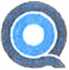 QUALIFORM'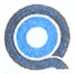 Technická specifikace - POSTUP PROCESU POSUZOVÁNÍŽádost, uzavření smlouvy, registrace(kontaktní osoba xxxxxxxx, mobil: xxxxx, e-mail: xxxxxxxxx)Postup posuzování - recertifikační audit (I. Etapa)Plánování audituvedoucí auditorProvedení recertifikačního auditupřezkoumání interní dokumentace v rámci systému managementu a nastavení systému dle kriteriální normy,posouzení skutečností rozhodných k udělení certifikace v místech realizace činností, vystavení Zjištění a Zprávy z posouzení s doporučením k rozhodnutí o certifikaci, projednání v rámci ukončení auditu na místě.Rozsah: 9 auditodnů - tříčlenný tým 3 pracovní dny.2.3. Vyhodnocení výsledků auditu a vystavení Rozhodnutí o posouzení systému managementu max. do 3 dnů od ukončení auditu.QUALIFORM, a.s.2.4. Vystavení certifikátu v případě kladného Rozhodnutí o posouzení systému managementu s platností na dobu tří let max. do 3 dnů od vydání tohoto rozhodnutí.Mlaty 672/8, Bosonohy, 642 00 BrnoPlatnost certifikátu1. dozorový audit (II. Etapa)nejpozději do 12 měsíců od ukončení recertifikačního auditu (viz 2.2.) s vystavením zjištění a Zprávy z posouzení systému managementu s následným vystavením Rozhodnutí o potvrzení platnosti certifikátu (viz 2.3.)Rozsah 4,5 auditodne - tříčlenný tým 1,5 pracovního dne.xxxxxxxxxIDDS: mwar4vpKomerční Banka, a.s. č.ú.: 6873660267/010IČO: 49450263DIČ: CZ49450263OF: Krajský soud v 8rné.odd. B, vložka 11383.2. 2. dozorový audit (III. Etapa)nejpozději do 24 měsíců od ukončení recertifikačního auditu (viz 2.2.) s vystavením zjištění a Zprávy z posouzení systému managementu s následným vystavením Rozhodnutí o potvrzení platnosti certifikátu (viz 2.3.)Rozsah 4,5 auditodne - tříčlenný tým 1,5 pracovního dne.BRNOMlaty 672/8, Bosonohy642 00 Brno4. Ukončení platnosti certifikátu (36 měsíců od ukončení certifikačního auditu (viz 2.2.).PRAHAProsecká 412/74 190 00 Praha 9Poznámka:Před ukončením platnosti certifikátu je v případě zájmu zadavatele dohodnut další cyklus certifikace, který je analogický jako popsaný v bodech 1-4.HRADEC KRÁLOVÉPilatická 71/20a 500 03 Hradec KrálovéNa stránkách www.ciualiform.cz/certifikace/informace a dokumenty je k dispozici dokument BIO Základní informace certifikačního orgánuOLOMOUCPavelkova 598/1i 779 00 OlomoucV Brně dne 10.8. 2023Ing. Jan Svobodník zástupce ředitele Úseku certifikaceOSTRAVAU Studia 278/14700 30 OstravaQUALIFORM, a.s.TÁBORVožická 3126390 02 Tábor- I. Etapa audit recertifikace ISO 9001/SJPK/ISO 14001	122.500,-Etapa audit 1. dozor	73.000,-Etapa audit 2. dozor	73.000,-Mlaty 672/8, Bosonohy, 642 00 BrnoxxxxxIDDS: mwar4vpVeškeré náklady spojené s vlastní certifikací (tj. dopravné, nocležné, stravné, případněčinnost externích expertů při auditu, atd.) jsou zahrnuty do této ceny.Ke smluvním částkám bude účtováno DPH podle platných právních předpisů.Používání certifikátu a značky je zahrnuto v ceně auditu a stvrzeno podpisem licenčnísmlouvy.Cizojazyčné verze certifikátu jsou zahrnuty do této ceny, pouze na vyžádání.Komerční banka, a.s. č.ú 6873660267/0100IČO: 49450263DIČ: CZ49450263OR: Krajský soud v Brněodd. B. vložka 1138